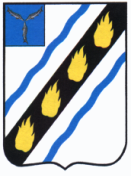 АДМИНИСТРАЦИЯРОЗОВСКОГО МУНИЦИПАЛЬНОГО ОБРАЗОВАНИЯ
СОВЕТСКОГО МУНИЦИПАЛЬНОГО РАЙОНАСАРАТОВСКОЙ ОБЛАСТИПОСТАНОВЛЕНИЕот 01.10.2021  № 53с. РозовоеО внесении изменений в постановлениеадминистрации Розовского  муниципальногообразования от 13.03.2019 № 3	В соответствии с Федеральным  законом от 24.06.1998 N 89-ФЗ "Об отходах производства и потребления" и руководствуясь Уставом Розовского муниципального образования Советского муниципального  района Саратовской области, администрация Розовского муниципального образования Советского муниципального района Саратовской области ПОСТАНОВЛЯЕТ:1.Внести в постановление администрации Розовского муниципального образования от 13.03.2019г. № 3  «Об утверждении Порядка создания мест (площадок) накопления твердых коммунальных отходов и ведение реестра мест (площадок) накопления твердых коммунальных отходов на территории Розовского муниципального образования Советского муниципального района» следующие изменения:	- название раздела 3 изложить в новой редакции:«3. Правила формирования и ведения реестра мест (площадок) накопления твердых коммунальных отходов, требования к его содержанию»2. Настоящее постановление  вступает в силу со дня официального опубликования в установленном порядке.Глава Розовскогомуниципального образования                                        В.В.Меркулов